Třída Sluníčka – téma týdenních plánůTři Králové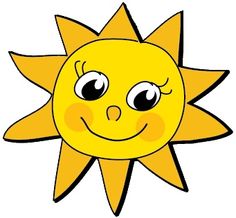 Ptáčci v ziměJak zvířátka hledala v zimě domečekA byly zima